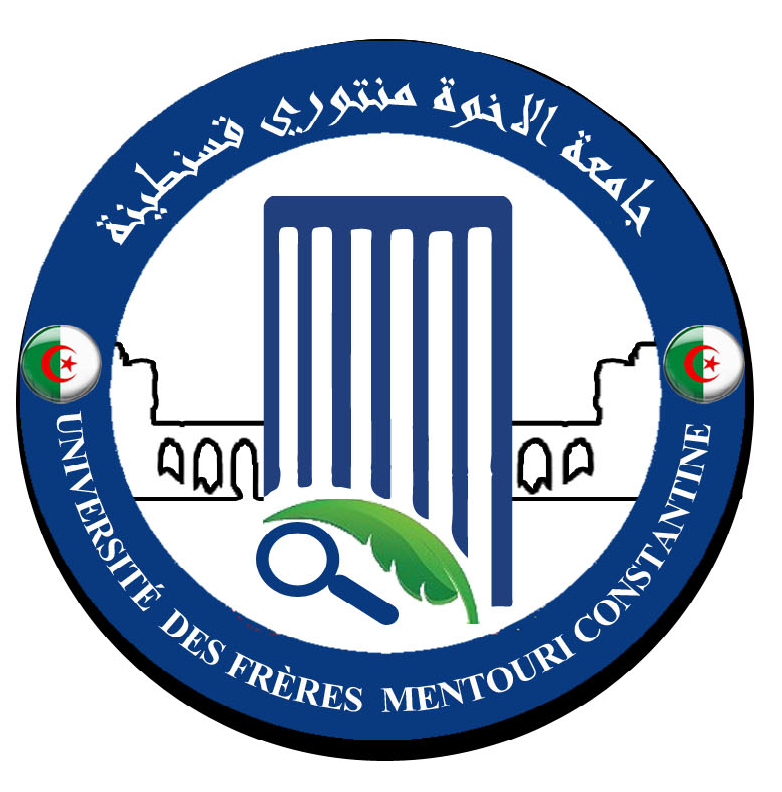 رقم:  86 /2020اجتماع مجلس التنسيق للكلية يوم الخميس 08 أفريل  2021محضر رقم 20في الثامن من شهر افريل سنة ألفين و واحد وعشرين على الساعة التاسعة و النصف صباحا اجتمع مجلس التنسيق للكلية  برئاسة عميد الكلية و بحضور السادة:الطاقم الإداريدهيمات العيد                      عميد الكليةفارس خلاف                      الأمين العام للكلية	مرايحية جمال                    نائب العميد مكلف بالبيداغوجيا و المسائل المرتبطة بالطلبةباقة مبارك                        رئيس قسم البيولوجيا و علم البيئة النباتيةاسكندر                            مساعد رئيس قسم البيولوجيا التطبيقية المكلف بالدراسات ما بعد التدرجعبد العزيز وداد                مساعدة  رئيس قسم الميكروبيولوجيا المكلفة بالبيداغوجيا مداسي إبراهيم                   رئيس قسم بيولوجيا الحيوانرزقون محمد العربي           مسؤول فريق ميدان التكوين لعلوم الطبيعة و الحياةهاروني سفيان                   مسؤول مصلحة التعليم بالجذع المشترك لعلوم الطبيعة و الحياةبوطومو سمير                   مسؤول مصلحة الجذع المشترك  لعلوم الطبيعة و الحياة شبال إبراهيم                    مسؤول الوسائل العامة و الصيانة  و كذا المخابر بالنيابة زعتر فارس                    مسؤول الأرضية الرقمية PROGRESمجروبي محمد العربي        مسؤول خلايا الإعلام و الاتصال ، الإعلام الآلي ، التوجيه ، الوساطة البيداغوجيةالغائبون 	مرايحية جمال             نائب العميد المكلف بالبيداغوجيا و المسائل المرتبة بشؤون الطلبة جدول الأعمال  أيام المقاولاتية   2021البيداغوجيا  وفريق ميدان التكوين لعلوم الطبيعة و الحياة تقييم امتحانات الدورة العادية للسداسي الأول من الموسم الجامعي 2020/2021الامتحانات المؤجلة الامتحانات التعويضية للطلبة الغائبين عن الامتحانات مداولات الدورة العادية  للسداسي الأول برمجة الامتحانات الاستدراكية للسداسي الأولانطلاق  النشاطات البيداغوجية و العلمية للسداسي الثاني للموسم الجامعي 2020/2021تحضير المجلس البيداغوجي للجامعةالدراسات ما بعد التدرج و البحث العلمي و العلاقات الخارجيةمتفرقات - أيام المقاولتية   2021 Entrepreneuriales على رؤساء الأقسام الإسراع في تقديم برنامج إجراء التظاهرة العلمية و البيداغوجية المتمثلة في ايام المقاولتية بعنوان سنة 2021 Entrepreneuriales  في إطار إحياء يوم العلم المصادف ليوم 16 افريل من كل سنة لغرض انتقاء أهم مشاريع الأفكار الناجمة عن مقترحات مذكرات تخرج الطلبة ، و علية يجب تعيين لجنة خاصة بهذا الشأن تتكون من :رئيس القسم أو أحد مساعديهمسؤول المادة التعليمية إنشاء المقاولةمسؤول مسار التكوينالأستاذ المشرف عن مذكرة الطلبةأستاذ من الفريق البيداغوجي لمسار التكوين الطلبة الحاملين لمشاريع البحث أخر اجل لتقديم برنامج إجراء المظاهرة  العلمية و البيداغوجي يوم الاثنين 12 افريل 20212- البيداغوجيا و  فريق ميدان التكوين لعلوم الطبيعة و الحياةقدم كل من عميد الكلية  و مسؤول فريق ميدان التكوين لعلوم الطبيعة و الحياة توجيهات و معلومات تخص ما يلي :تقييم امتحانات الدورة العادية للسداسي الأول من الموسم الجامعي 2020/2021قدمت حصيلة امتحانات الدورة العادية للسداسي الأول من الموسم الجامعي 2020/2021 من خلال الحصص المبرمجة و المنجزة في الفترة من 20 مارس  إلى 01 افريل  2021 لمختلف أقسام الكلية و كذا الجذع المشترك لعلوم الطبيعة و الحياة وفق الجدول التالي :  الأسبوع الأول الأسبوع الثاني شدد عميد الكلية على التنسيق مع مسئولي مسارات التكوين في تقديم الحصائل اليومية للنشاطات البيداغوجية بما فيه الامتحانات  حتى لا يكون هناك تضارب أو اختلاف في الأرقام و الإحصائيات المقدمة كما الح كل من العميد و نائب العميد المكلف بالدراسات ما بعد التدرج و البحث العلمي و العلاقات الخارجية على ضرورة اتخاذ التدبير اللازمة و تطبيق القوانين ضد الأساتذة الذين تعيبوا عن الامتحانات و كذا الاساتذة الذين تخلفوا عن المواعيد المبرمجة للامتحانات حتى لا تتكرر مرة اخري و عليه فان رؤساء الاقسام ملزمون بتقديم قوائم هؤلاء الاساتذة في اسرع وقت .الامتحانات المؤجلة قدم رؤساء الأقسام حصيلة الامتحانات المؤجلة في الفترة المخصصة للامتحانات و التي برمجت و أجريت في ظروف  اقل ما يقال عنها  أنها حسنة و هذا بالتنسيق مع مسؤول المواد التعليمية و مسارات التكوين و كذا ممثلي الطلبة و ستنتهي يوم السبت 09 افريل 2021   الامتحانات التعويضية للطلبة الغائبين عن الامتحانات أعطى كل من عميد الكلية و مسؤول فريق ميدان التكوين تعليمات و توجيهات تخص كيفية برمجة الامتحانات التعويضية لامتحانات الدورة العادية للسداسي الأول وفق القرار الوزاري 633 الذي ينظم النشاطات البيداغوجية في ظل وباء الكورونا و جائحة كوفيد 19مداولات الدورة العادية  للسداسي الأول أعطيت تعليمات و توجيهات و مقترحات تخص برمجة رزنامة إجراء مداولات الدورة العادية للسداسي الأول من الموسم الجامعي 2020/2021 و تطبيق نموذج الأرضية الرقمية PROGRES   و عليه يجب تحميل جميع النقاط من طرف مسئولي المواد و الوحدات التعليمية تحت إشراف كل من مساعد رئيس القسم المكلف بالبيداغوجيا و مسؤول مسار التكوين و العون الإداري المكلف بالعملية  . نشر النتائج على شبكة الانترنت  و كذا الإجابات النموذجية و سلم التنقيط و إعطاء فرصة تقديم الطعون المقدمة من طرف الطلبة و الإجابة عليها مباشرة قبل التوطين  النهائي لنتائج المداولات  برمجة الامتحانات الاستدراكية للسداسي الأول بعد إجراء مداولات الدورة العادية  للسداسي الأول من الموسم الجامعي 202021  ، تسطير برنامج  إجراء هذه الامتحانات بالتنسيق مع مسئولي المواد و الوحدات التعليمية  انطلاق  النشاطات البيداغوجية و العلمية للسداسي الثاني للموسم الجامعي 2020/2021في إطار التحضير لانطلاق النشاطات البيداغوجية و العلمية للسداسي الثاني من الموسم الجامعي 2020/2021   ، بناءا على مقترحات المجلس البيداغوجي  الذي اخذ بعين الاعتبار النقاط التالية :- نمط التخصص- تعداد الطلبة حسب السنوات - حجم استيعاب القاعات و المدرجات -  التكيف مع البرتوكول  بناء على ما سبق  اعتمد مجلس الكلية ما جاء في محضر المجلس البيداغوجي  للجامعة المنعقد يوم 30 مارس 2021 و توجيهات تعليمة رئيس الجامعة رقم 61 بتاريخ 06 /04/2021 تم تسطير البرنامج التالي :Programmation des activités pédagogiques du deuxième semestreFaculté des Sciences de la Nature et de la Vie (2020-2021)-تحضير المجلس البيداغوجي للجامعةPréparatifs du Conseil Pédagogique d’Université (lundi 12/04/2021)Suite au courrier envoyé par monsieur le vice-recteur en charge de la pédagogie,                 en prévision du Conseil Pédagogique d’Université prévu le lundi 12/04/2021, veuillez trouver, ci-après une synthèse des données demandées. Nombre prévisionnel de places pédagogiques pour les formations Licences                     et Master de la faculté SNV au titre de l’année universitaire 2021-2022Modifications sur les formations mises à dispositions :Une seule modification à proposer par rapport aux conditions d’accès au domaine               de formation Sciences de la Nature et de la Vie de l’UFMC1 : enlever la circonscription géographique 43 du baccalauréat. Les nouvelles formations à proposer :Nous avons reçu, pour l’instant, deux propositions d’offres de formations en Master. Ces propositions de formations ont passé par les autorités pédagogiques et scientifiques               de la faculté SNV. La soumission au niveau de la conférence régionale se fera dès                      que la session dédiée à cette opération sera ouverte.Un formation Master professionnalisante intitulée : biotechnologie et contrôle qualité, dans la filière Biotechnologies, proposée par le département de Biologie Appliquée. Il s’agit en fait d’une reformulation de l’offre de Bioindustries, Analyse              et Contrôle (BAC), habilitée par l’arrêté N°1319 du 09/08/2016 dans la filière Sciences Biologiques et domiciliée dans le département de Biologie Appliquée.Un formation Master académique intitulée : biotechnologie et valorisation                    des plantes, dans la filière Biotechnologies, proposée par le département de Biologie  et Écologie Végétale. Il s’agit d’une nouvelle offre de formation.Les formations à geler pour l’année universitaire 2021-2022 :Une seule formation :Formation Licence professionnalisante à recrutement national (FRN) :                 Biologie et technologies apicoles (بيولوجيا تكنولوجيات تربية النحل) habilitée par l’arrêté N°835 du 27/07/2017.الدراسات ما بعد التدرج و البحث العلمي و العلاقات الخارجيةذكر كل من العميد و نائب العميد المكلف بالدراسات ما بعد التدرج و البحث العلمي و العلاقات الخارجية رؤساء الاقسام بضرورة السهر على ملفات مقترحات التكوين في الدكتوراه للموسم الجامعي 2021/2021 التكفل بملفات طلبة الدكتوراه المسجلين و احترام دفتر طالب الدكتوراه6- متفرقات ذكر عميد الكلية اعضاء المجلس بما يلي:اعطى توضيحات عن القضية المطروحة بين رئيس قسم البيولوجيا و علم البيئة النباتية و الاستاذة الدكتوراه ساحلي ليلى و حدد يوم الاثنين 12 افريل 2021 موعدا لتقديم محضر التفاهم قبل ان تحال القضية على اللجنة المتساوية الاعضاءاعطى عميد الكلية اشارة تفعيل المجالس التأديبية لمختلف السنوات في مرحلتي الليسانس و الماستر على مستوى الاقسام أغلق المحضر على الساعة  12 h و رفعت الجلسةقسنطينة يوم 08/04/2021عميد الكليةنسخة إلى السادة:- رئيس الجامعة- الأمين العام للجامعة - نائب رئيس الجامعة المكلف بالتكوين العالي في الطورين الأول و الثاني و التكوين المتواصل و الشهادات و كذا التكوين العالي في التدرج- نائبة رئيس الجامعة المكلفة بالعلاقات الخارجية و التعاون و التنشيط و التظاهرات العلمية- نائب رئيس الجامعة المكلف بالتكوين العالي في الطور الثالث و التأهيل الجامعي  و البحث العلمي  و التكوين العالي فيما بعد التدرج - نواب  عميد الكلية  و الأمين العام للكلية و رئيس المجلس العلمي للكلية- مسؤولة فريق ميدان التكوين - رؤساء الأقسام و مسؤول الجذع المشترك لعلوم الطبيعة و الحياة- الأرشيفالرقمالأيام الامتحاناتقسم بيولوجيا الحيوان فسم البيولوجيا التطبيقيةقسم الكيمياء الحيوية و البيولوجيا الجزيئية و الخلوية قسم البيولوجيا و علم البيئة النباتية قسم الميكروبيولوجيا الجذع المشترك  علوم الطبيعة و الحياة المجموع النسبة المئوية 120/03/2021المبرمجة 7545402596120/03/2021المنجزة 75354024221/03/2021المبرمجة 43454020221/03/2021المنجزة 4345301995322/03/2021المبرمجة 43474022322/03/2021المنجزة 4347302195,45423/03/2021المبرمجة 43454222423/03/2021المنجزة 4345322195,45524/03/2021المبرمجة 84574028100524/03/2021المنجزة 84574028100625/03/2021المبرمجة 7659423396,96625/03/2021المنجزة 7659413296,96مجموع الامتحانات مجموع الامتحانات المبرمجة 3424263824415096,66مجموع الامتحانات مجموع الامتحانات المنجزة 3424253821314596,66الرقمالأيام الأعمالقسم بيولوجيا الحيوان فسم البيولوجيا التطبيقيةقسم الكيمياء الحيوية و البيولوجيا الجزيئية و الخلوية قسم البيولوجيا و علم البيئة النباتية قسم الميكروبيولوجيا الجذع المشترك علوم الطبيعة و الحياةالمجموع النسبة المئوية 128/03/2021المبرمجة 484124234128/03/2021المنجزة 48412413397,05229/03/2021المبرمجة 10735302896,42229/03/2021المنجزة 106353027330/03/2021المبرمجة 532123227330/03/2021المنجزة 53112322696,29431/03/2021المبرمجة 83473025431/03/2021المنجزة 83473025100501/04/2021المبرمجة 8989334087,5501/04/2021المنجزة 8949323587,5مجموع الأعمالمجموع الأعمالالمبرمجة 3530214516715494,8مجموع الأعمالمجموع الأعمالالمنجزة 3529164516514694,8النسبة المئوية 10096,676,1910010071,4294,894,8du 17/04/2021au 27/05/2021Programmation des contrôles de rattrapages dans les créneaux      de fin d’après-midi au rythme d’un à deux rattrapages par semaine et ce durant la semaine creuse par la vague en question :M2 en priorité, L3 et L2 durant les semaines paires, M1 et L1 durant les semaines impairesProgrammation des contrôles de rattrapages dans les créneaux      de fin d’après-midi au rythme d’un à deux rattrapages par semaine et ce durant la semaine creuse par la vague en question :M2 en priorité, L3 et L2 durant les semaines paires, M1 et L1 durant les semaines impairesL3 (1481) + L2 (1200)Étape 02Enseignements présentielsSemaine 01du 10/04/2021 au 15/04/2021SamediL3 (1481) + L2 (1200)Étape 02Enseignements présentielsSemaine 01du 10/04/2021 au 15/04/2021DimancheL3 (1481) + L2 (1200)Étape 02Enseignements présentielsSemaine 01du 10/04/2021 au 15/04/2021LundiL3 (1481) + L2 (1200)Étape 02Enseignements présentielsSemaine 01du 10/04/2021 au 15/04/2021MardiL3 (1481) + L2 (1200)Étape 02Enseignements présentielsSemaine 01du 10/04/2021 au 15/04/2021MercrediL3 (1481) + L2 (1200)Étape 02Enseignements présentielsSemaine 01du 10/04/2021 au 15/04/2021JeudiL3 (1481) + L2 (1200)Étape 02Enseignements présentielsSemaine 02du 17/04/2021 au 22/04/2021SamediM1 (1199) + L1 (1353)Étape 02Enseignements présentielsSemaine 02du 17/04/2021 au 22/04/2021DimancheM1 (1199) + L1 (1353)Étape 02Enseignements présentielsSemaine 02du 17/04/2021 au 22/04/2021LundiM1 (1199) + L1 (1353)Étape 02Enseignements présentielsSemaine 02du 17/04/2021 au 22/04/2021MardiM1 (1199) + L1 (1353)Étape 02Enseignements présentielsSemaine 02du 17/04/2021 au 22/04/2021MercrediM1 (1199) + L1 (1353)Étape 02Enseignements présentielsSemaine 02du 17/04/2021 au 22/04/2021JeudiM1 (1199) + L1 (1353)L3 (1481) + L2 (1200)Enseignements présentielsRattrapages les fins d’après-midisÉtape 02Enseignements présentielsSemaine 03du 24/04/2021 au 29/04/2021SamediL3 (1481) + L2 (1200)Enseignements présentielsRattrapages les fins d’après-midisÉtape 02Enseignements présentielsSemaine 03du 24/04/2021 au 29/04/2021DimancheL3 (1481) + L2 (1200)Enseignements présentielsRattrapages les fins d’après-midisÉtape 02Enseignements présentielsSemaine 03du 24/04/2021 au 29/04/2021LundiL3 (1481) + L2 (1200)Enseignements présentielsRattrapages les fins d’après-midisÉtape 02Enseignements présentielsSemaine 03du 24/04/2021 au 29/04/2021MardiL3 (1481) + L2 (1200)Enseignements présentielsRattrapages les fins d’après-midisÉtape 02Enseignements présentielsSemaine 03du 24/04/2021 au 29/04/2021MercrediL3 (1481) + L2 (1200)Enseignements présentielsRattrapages les fins d’après-midisÉtape 02Enseignements présentielsSemaine 03du 24/04/2021 au 29/04/2021JeudiL3 (1481) + L2 (1200)Enseignements présentielsRattrapages les fins d’après-midisÉtape 02Enseignements présentielsSemaine 04du 02/05/2021 au 06/05/2021SamediM1 (1199) + L1 (1353)Enseignements présentielsRattrapages les fins d’après-midisÉtape 02Enseignements présentielsSemaine 04du 02/05/2021 au 06/05/2021DimancheM1 (1199) + L1 (1353)Enseignements présentielsRattrapages les fins d’après-midisÉtape 02Enseignements présentielsSemaine 04du 02/05/2021 au 06/05/2021LundiM1 (1199) + L1 (1353)Enseignements présentielsRattrapages les fins d’après-midisÉtape 02Enseignements présentielsSemaine 04du 02/05/2021 au 06/05/2021MardiM1 (1199) + L1 (1353)Enseignements présentielsRattrapages les fins d’après-midisÉtape 02Enseignements présentielsSemaine 04du 02/05/2021 au 06/05/2021MercrediM1 (1199) + L1 (1353)Enseignements présentielsRattrapages les fins d’après-midisÉtape 02Enseignements présentielsSemaine 04du 02/05/2021 au 06/05/2021JeudiM1 (1199) + L1 (1353)Enseignements présentielsRattrapages les fins d’après-midisÉtape 02Enseignements présentielsSemaine 05du 08/05/2021 au 13/05/2021SamediL3 (1481) + L2 (1200)Enseignements présentielsRattrapages les fins d’après-midisÉtape 02Enseignements présentielsSemaine 05du 08/05/2021 au 13/05/2021DimancheL3 (1481) + L2 (1200)Enseignements présentielsRattrapages les fins d’après-midisÉtape 02Enseignements présentielsSemaine 05du 08/05/2021 au 13/05/2021LundiL3 (1481) + L2 (1200)Enseignements présentielsRattrapages les fins d’après-midisÉtape 02Enseignements présentielsSemaine 05du 08/05/2021 au 13/05/2021MardiL3 (1481) + L2 (1200)Enseignements présentielsRattrapages les fins d’après-midisÉtape 02Enseignements présentielsSemaine 05du 08/05/2021 au 13/05/2021MercrediL3 (1481) + L2 (1200)Enseignements présentielsRattrapages les fins d’après-midisÉtape 02Enseignements présentielsSemaine 05du 08/05/2021 au 13/05/2021JeudiL3 (1481) + L2 (1200)Enseignements présentielsRattrapages les fins d’après-midisÉtape 02Enseignements présentielsSemaine 06du 15/05/2021 au 20/05/2021SamediM1 (1199) + L1 (1353)Enseignements présentielsRattrapages les fins d’après-midisÉtape 02Enseignements présentielsSemaine 06du 15/05/2021 au 20/05/2021DimancheM1 (1199) + L1 (1353)Enseignements présentielsRattrapages les fins d’après-midisÉtape 02Enseignements présentielsSemaine 06du 15/05/2021 au 20/05/2021LundiM1 (1199) + L1 (1353)Enseignements présentielsRattrapages les fins d’après-midisÉtape 02Enseignements présentielsSemaine 06du 15/05/2021 au 20/05/2021MardiM1 (1199) + L1 (1353)Enseignements présentielsRattrapages les fins d’après-midisÉtape 02Enseignements présentielsSemaine 06du 15/05/2021 au 20/05/2021MercrediM1 (1199) + L1 (1353)Enseignements présentielsRattrapages les fins d’après-midisÉtape 02Enseignements présentielsSemaine 06du 15/05/2021 au 20/05/2021JeudiM1 (1199) + L1 (1353)Enseignements présentielsRattrapages les fins d’après-midisÉtape 02Enseignements présentielsSemaine 07du 22/05/2021 au 27/05/2021SamediL3 (1481) + L2 (1200)Enseignements présentielsRattrapages les fins d’après-midisÉtape 02Enseignements présentielsSemaine 07du 22/05/2021 au 27/05/2021DimancheL3 (1481) + L2 (1200)Enseignements présentielsRattrapages les fins d’après-midisÉtape 02Enseignements présentielsSemaine 07du 22/05/2021 au 27/05/2021LundiL3 (1481) + L2 (1200)Enseignements présentielsRattrapages les fins d’après-midisÉtape 02Enseignements présentielsSemaine 07du 22/05/2021 au 27/05/2021MardiL3 (1481) + L2 (1200)Enseignements présentielsRattrapages les fins d’après-midisÉtape 02Enseignements présentielsSemaine 07du 22/05/2021 au 27/05/2021MercrediL3 (1481) + L2 (1200)Enseignements présentielsRattrapages les fins d’après-midisÉtape 02Enseignements présentielsSemaine 07du 22/05/2021 au 27/05/2021JeudiL3 (1481) + L2 (1200)Enseignements présentielsRattrapages les fins d’après-midisÉtape 02Enseignements présentielsSemaine 08du 29/05/2021 au 03/06/2021SamediM1 (1199) + L1 (1353)Enseignements présentielsRattrapages les fins d’après-midisÉtape 02Enseignements présentielsSemaine 08du 29/05/2021 au 03/06/2021DimancheM1 (1199) + L1 (1353)Enseignements présentielsRattrapages les fins d’après-midisÉtape 02Enseignements présentielsSemaine 08du 29/05/2021 au 03/06/2021LundiM1 (1199) + L1 (1353)Enseignements présentielsRattrapages les fins d’après-midisÉtape 02Enseignements présentielsSemaine 08du 29/05/2021 au 03/06/2021MardiM1 (1199) + L1 (1353)Enseignements présentielsRattrapages les fins d’après-midisÉtape 02Enseignements présentielsSemaine 08du 29/05/2021 au 03/06/2021MercrediM1 (1199) + L1 (1353)Enseignements présentielsRattrapages les fins d’après-midisÉtape 02Enseignements présentielsSemaine 08du 29/05/2021 au 03/06/2021JeudiM1 (1199) + L1 (1353)Enseignements présentielsRattrapages les fins d’après-midisÉtape 02Enseignements présentielsSemaine 09du 05/06/2021 au 10/06/2021SamediL3 (1481) + L2 (1200)Étape 02Enseignements présentielsSemaine 09du 05/06/2021 au 10/06/2021DimancheL3 (1481) + L2 (1200)Étape 02Enseignements présentielsSemaine 09du 05/06/2021 au 10/06/2021LundiL3 (1481) + L2 (1200)Étape 02Enseignements présentielsSemaine 09du 05/06/2021 au 10/06/2021MardiL3 (1481) + L2 (1200)Étape 02Enseignements présentielsSemaine 09du 05/06/2021 au 10/06/2021MercrediL3 (1481) + L2 (1200)Étape 02Enseignements présentielsSemaine 09du 05/06/2021 au 10/06/2021JeudiL3 (1481) + L2 (1200)Étape 03du 12/06/2021 au 15/07/2021Programmation des contrôles du deuxième semestreProgrammation des contrôles de remplacementDélibérations du premier semestre de la session NormaleProgrammation des contrôles de session RattrapageDélibérations du deuxième semestre de la session RattrapageSoutenances des mémoires de fin de cycle MasterProgrammation des contrôles du deuxième semestreProgrammation des contrôles de remplacementDélibérations du premier semestre de la session NormaleProgrammation des contrôles de session RattrapageDélibérations du deuxième semestre de la session RattrapageSoutenances des mémoires de fin de cycle MasterNiveauNiveauParcoursLicenceL1Sciences de la Nature et de la Vie12001230LicenceGestion durable, traitement et valorisation des déchets (P)301230LicenceL2Sciences Biologiques 7001000LicenceL2Biotechnologies2001000LicenceL2Écologie et Environnement1001000LicenceL3Apiculture : responsable des productions apicoles (P)30869LicenceL3Biochimie100869LicenceL3Bioinformatique50869LicenceL3Biologie Cellulaire et Moléculaire  50869LicenceL3Biologie et Physiologie Végétale  100869LicenceL3Entomologie50869LicenceL3Génétique50869LicenceL3Immunologie50869LicenceL3Microbiologie100869LicenceL3Toxicologie50869LicenceL3Biotechnologie et Génomique Végétale 50869LicenceL3Biotechnologie Microbienne75869LicenceL3Gestion durable, traitement et valorisation des déchets (P)14869LicenceL3Écologie et Environnement100869MasterM1Biochimie Appliquée801215MasterM1Biodiversité et physiologie végétale1001215MasterM1Bioindustries, analyse et contrôle (P)301215MasterM1Bioinformatique301215MasterM1Biologie et contrôle des populations d’insectes651215MasterM1Biologie et physiologie de la reproduction1001215MasterM1Biologie moléculaire des microorganismes751215MasterM1Génétique751215MasterM1Immunologie moléculaire cellulaire751215MasterM1Microbiologie et hygiène hospitalière (P)301215MasterM1Physiologie cellulaire et physiopathologie701215MasterM1Toxicologie851215MasterM1Biotechnologie et génomique végétale401215MasterM1Mycologie et biotechnologie fongique751215MasterM1Biotechnologie et biothérapie301215MasterM1Écologie fondamentale et appliquée501215MasterM1Écologie microbienne751215MasterM1Protection des écosystèmes501215MasterM1Biochimie801215MasterM2Biochimie Appliquée75955MasterM2Biodiversité et physiologie végétale90955MasterM2Bioindustries, analyse et contrôle (P)25955MasterM2Bioinformatique25955MasterM2Biologie et contrôle des populations d’insectes45955MasterM2Biologie et physiologie de la reproduction75955MasterM2Biologie moléculaire des microorganismes65955MasterM2Génétique75955MasterM2Immunologie moléculaire cellulaire80955MasterM2Microbiologie et hygiène hospitalière (P)15955MasterM2Physiologie cellulaire et physiopathologie60955MasterM2Toxicologie70955MasterM2Biotechnologie et génomique végétale35955MasterM2Mycologie et biotechnologie fongique65955MasterM2Biotechnologie et biothérapie15955MasterM2Écologie fondamentale et appliquée15955MasterM2Écologie microbienne40955MasterM2Protection des écosystèmes15955MasterM2Biochimie70955